5th-grade Homework/Project Due 02/04/2020Instructions Page 1 On hard stock paper, divide into 4 equal parts.Example: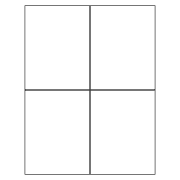 On the top write “Las estaciones del año” In each square name the seasons in Spanish. (Seasons of the year are in lower case) Put your name on the bottom right of the pageDraw something allegorical to the seasons of the year Example: The beach for the summer seasonOn another piece of hard stock paper repeat steps 1-4This time, within each square, list 1-5 on the left of the square On each number you will list a piece of clothing, allegoric to that season (in Spanish)  Example:El traje de baño (the swim suit) Los pantalones cortos (the shorts)Las sandalias (the sandals) On the right side, you can either draw or cut and paste a picture of that piece of clothing. 